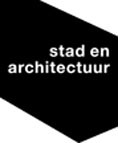 Verslag van de jurering van de Architectuurprijs Leuven 2019 door de vakjuryVakjury: Hilde Heynen (professor KULeuven), An Fonteyne, ir. architect partner noAarchitecten, professor ETH Zurich, Wiet Vandaele, architect, stedenbouwkundige dienst ruimtelijk en duurzaamheidsbeleid stad Leuven, later vervangen door Veronique Charlier, directeur Ruimtelijke Ontwikkeling stad Leuven) De vakjury selecteerde vijf in schaal en vorm heel uiteenlopende finalisten die toch allen op bijzondere wijze inspelen op stedelijkheid, ruimtelijkheid, esthetiek en functionaliteit. Tekenend is ook dat in alle ontwerpen een bestaand gebouw of een bestaand landschap centraal staan. Architectuurkwaliteit bewijst zich hier dus vooral in het nauwkeurig doorgronden van de context om vervolgens op een gevoelige en een intelligente manier met deze randvoorwaarden om te gaan. Op basis van dit criterium heeft de jury de vijf finalisten geselecteerd:het hoofdkantoor Cera omdat het zich leest als een intelligente hedendaagse vertaling van het Middeleeuwse stedelijke weefsel waarin de nieuwe architectuur zich sensibel inschrijft. HAL 5 omdat het project de potentie van het oude beschermde gebouw op subtiele wijze blootlegt en met heel weinig middelen grote impact weet te genereren. Het hoogzaal voor de Contius orgel omwille van de uitzonderlijk hoge ontwerpkwaliteit en het bereikte evenwicht tussen de historische aspecten en de hedendaagse ingreep het Scoutsgebouw Boven-Lo omdat de architect zijn metier hier in de volle breedte inzet om binnen een uiterst krap budget een eenvoudig maar zeer effectief gebouw te ontwerpen. en tenslotte de Sociale woningen Donkerstraat omwille van de aandacht die is uitgegaan naar de uitwerking van de gemeenschappelijke ruimte waarmee het thuiskomen op deze plek een eigen identiteit en beleveniswaarde krijgt.  En toch moet er één winnaar worden aangeduid, één project dat het verschil maakt tussen al deze zo verschillende projecten. De jury heeft zich in haar oordeel vooral laten leiden door de vraag welk project het meest voorbeeldig is om de stedelijke opgaven van de toekomst aan te pakken. Of om het met de woorden van Jan Schreurs te zeggen die in de vorige architectuurpublicatie al de vraag stelde naar een project voor de stad, een stedelijk project. “Waar willen we met de stad naartoe? Wie hoort erbij en waar vindt die plaats? Wat doen we samen? Waar en hoe spelen zich onze dagelijkse stedelijke rituelen af?”Als we ons die vraag stellen, in het licht van klimaatverandering en migratie, als we denken aan de complexiteit van het wonen en leven in een stad, boeiend maar niet altijd makkelijk, als we waarde hechten aan de dagdagelijksheid vol verrassingen die we als uitdaging willen omarmen, dan steekt er één project boven de anderen uit en wordt voorgedragen als winnaar van de vakjury: het gaat om de transformatie van HAL 5.   HAL 5 overtuigt als een bijzonder intelligente reeks van ingrepen die voluit inzetten op de meerwaarde van een monument voor de kwaliteit van het stedelijk leven.  De ingrepen hebben ervoor gezorgd dat HAL 5 geen pathologisch monument is geworden, met een negatieve impact op zijn omgeving, maar juist het kloppende hart van een stadswijk, en dat gedurende de jaren dat restauratie en definitieve herbestemming nog op zich laten wachten. Het is niet enkel de rol van architecten om ontwerptekeningen te maken voor opgaven die gedefinieerd worden door anderen (bouwheren, overheden, ontwikkelaars, …). Het behoort tot hun arsenaal aan middelen om de ruimtelijke potentiëlen te ontdekken van plekken die ondergebruikt zijn, of op een andere manier problematisch. De rol van de architectuur is hier plaats verschaffen, onderdak bieden, kansen zien en aanwijzen, het bewoonbaar maken van een gebouw, het weer integreren in de stad en het genereus inzetten. Aspecten die in veel projecten benoemd worden, maar hier zonder woorden gewoonweg plaatsvinden. Dit als architectuuropgave benoemen en erkennen, gooit het metier van de architectuur verder open. Met HAL 5 vervagen de grenzen tussen architect, bouwheer en bouwer. Architectuur wordt een gezamenlijke opgave waarbij tal van beperkingen moeten rijmen met de vraag naar ruimte om stad te maken.Het is opmerkelijk dat een groep buurtbewoners, waaronder een drietal architecten, dit proces op gang hebben gebracht: zij zagen de potentie van de plek, ze hadden de verbeeldingskracht, de ontwerpintelligentie en de sturende capaciteit om bewoners, verenigingen en overheden samen te brengen. Zelf noemen ze het stad maken, en dat is exact wat hier gebeurt. HAL 5 is een hedendaagse versie van de commons, een klein stuk stad dat gezamenlijk wordt gebruikt voor alledaagse bezigheden die meer en meer uit de stad lijken te zijn verdwenen: warme bakker, koffiebrander, circus, bloemenpluk, kleinschalige landbouw. Binnen- en buitenruimtes, engagement en ontspanning, eenvoud als luxe. De aanpak van HAL 5 blinkt uit in termen van participatie, recyclage en flexibiliteit – allemaal kwaliteiten die onmisbaar zijn voor een duurzame architectuur, ook al is dat dan in dit geval met een invulling die niet ‘blijvend’ is. Hun ingrepen zorgen er wel voor dat de monumentale eigenschappen van HAL 5 blijvend geactiveerd worden, en juist daarin ligt de duurzaamheid van deze ingrepen. De bouwopdracht stopt ook niet met de ingebruikname van het gebouw. De bouwopdracht beperkt zich niet tot de huidige inrichting en intelligente indeling van het programma.Tijdens dit experiment gaat het ontwerp en denkproces verder, het levert een blauwdruk voor de ambitie waar een ‘langdurigere’ herbestemming van dit erfgoed voor staat: mogelijkheden zijn geëxploreerd, verwachtingen worden vormgegeven, risico’s in kaart gebracht … de toon voor de toekomst is gezet. HAL 5 geeft hoop.